PRÊT DE MATERIEL POUR LES ORGANISATEURS SAISON 2021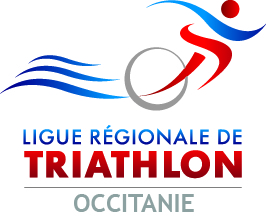 ‘’ Antenne de BALMA’’ SAISON SAIDate et lieu de la manifestation : Retrait  du   matériel     au Box     P/Garonne                    (Date) :		(Heure) : Restitution du matériel au Box     P/Garonne         	 (Date) :		(Heure) :  Nom & Prénom  du responsable Ligue 		          Nom  & prénom du responsable (Organisation)                                                                                                              Mathias FRANTZ.				       .				Détail des matériels non restitués ou détériorés : . . . . . . . . . . . . . . . . . . . . . . . . . . . . . . . . . . . . . . . . . . . . . . . . . . . . . . . . . . . . . . . . . . . . . . . . . . . . . . . . . . . . . . . . . . . . . . . . . . . . . . . . . . . . . . . . . . . . . . . . . . . . . . . . . . . . . . . . . . . . . . . . . . . . . . . . . . . . . . . . . . . . . .Informations et/ou recommandations sur le matériel :Adresse du BOX PORTET/GARONNE :     2 BIS CHEMIN DE CANDIE 31120 PORTET/GARONNE (Sortie N°37)- Prévoir un véhicule de 12m3 minimum & 3m minimum de longueur de caisse arrièreParc à vélos adultes : 					Parc à vélos jeunes :Hauteur support : 1,23 m 				Hauteur support : 1,05 mTraverses : 3 m (Capacité de 6 adultes) 			Traverses : 1,90 m (capacité de 4 jeunes)Diamètre des traverses : 35 mm 				Diamètre des traverses : 35 mmMerci de vérifier que tous les écrous soient présents et bien vissés sur les supports lors du démontage du parc vélos en fin de manifestation.Gyrophare :  N° 1 Ventouse et magnétique avec ampoule de rechange dans sa boite de rangementN°  2 Magnétique uniquement avec ampoule de rechange à l’intérieur du capot vissé de couleur orangeMégaphone : Il fonctionne avec 8 piles 1,5 V (type LR14 / C, (non fournies par la ligue).Talkie Walkie :Ils fonctionnent avec 3 piles 1,5 V (type LR6 / AA) pour les T6222, et 3 piles 1,5 V (type LR03 / AAA) pour les T40. (Les piles ne sont pas fournies par la ligue) Arche (s) : Prévoir une alimentation 1 kW.La soufflerie ne doit en aucun cas être enlevée de son emplacement à l’intérieur de la structure ventilée.Gonfleur (s) de bouées : Prévoir une alimentation 1 kW.Enrouleur de 50 m :Puissance max supportée : 3200 W déroulé  (Penser à le dérouler entièrement lors de son utilisation)Beach Flag: Les Beach flag tissus, doivent être enlevées des deux mâts et de sa tige en fibre de verre pour leur rangement,les mettre séparément dans leur housse respective de transport.Tentes (Ligue 3X3m & et Tri au féminin 6x3m): La toile du toit, ne doit en aucun cas être enlevée de sa structure, l’ensemble se range dans la housse de transport prévue à cet effet.Ce matériel mis à votre disposition est onéreux, pour éviter toutes pertes, faire l’inventaire avant son embarquement en fin de manifestation, prenez en  soin, ramener le  propre et sec et signaler toute perte, casse ou disfonctionnement‘’Le retrait ou la restitution du matériel ne pourra s’effectuer les (Samedi, Dimanche & Jour Férié)’’Merci pour votre compréhensionMatérielStock Initial LigueDemandéValidation Etat du matériel  Gilet de  sécurité Ligue + Brassards35 + 10Panneau MK 10 de signalisation (V/R)34Arche (1x Blanche &  1x Rouge)1+1Tente Ligue Sans mur  &  avec  Murs (x3)1+1Tente Tri/féminin avec  Murs (x6)1Bouées 7Gonfleur de bouée avec embout2Lest de bouée de 14Kg  & 12 kg7Canoë Kayak (Rames+gonfleur)1Banderole ligue 2Ligne d’eau (1 x 15m + 1x 25m + 1 x 50 m)1+1+1Tapis de ligne (Montée & descente vélo)2Horloge chrono ALGE Timing1Panneau de Zone de Pénalité1Rallonge/Enrouleur (3x 50 m) 3Beach Flag Ligue + platine de fixation 4+4Podium 1.2.3 en bois encastrable1Talkie walkie x2 XT 10 + x2 TLKR402+2Talkie walkie MOTOROLA T6222Mégaphone avec notice1Gyrophare 24v  N°1 & N°22Panneaux  Début / fin de zone (Tri. Durable)2Cônes (Hauteur 500 mm)28Cônes (Hauteur 300 mm)23Parc à vélos ADULTES(160 traverses & 175 pieds)960 placesParc à vélos JEUNES(27 traverses & 27 pieds)108 placesVéhicule ‘’OPEL MOVANO’’1